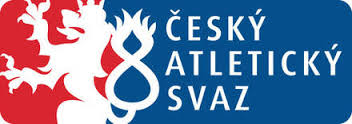 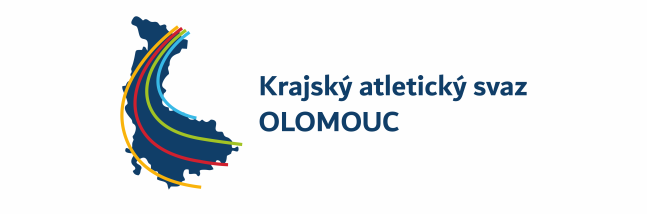 KRAJSKÝ PŘEBOR DRUŽSTEV STARŠÍHO ŽACTVA  Závody se uskuteční za částečné finanční podpory Českého atletického svazu a Olomouckého kraje Zpravodaj č.1/2022Přihlášená družstva:Termíny závodů:1.kolo		18.5.2022	Šumperk 	800m a 1500m žáci i žákyně, 4 x 60m2.kolo		30.5.2022	Olomouc	800m a 1500mpř. žáci  i  žákyně, 4 x 300m3.kolo		16.6.2022	Hranice	800m a 3000m žáci  i  žákyně, 4 x 60mSemifinále     28.8. 2022 	OlomoucMMaS	11.9.2022	Frýdek MístekV roce 2022 proběhne také semifinále družstev MMaS. Olomoucký kraj se utká společně s Moravskoslezským krajem. Semifinále se uskuteční 28. srpna 2022 v Olomouci. Do semifinále MMaS postupuje prvních pět družstev z Krajského přeboru.Do finále MMaS postupuje prvních 5 družstev ze semifinále.
Finále Mistrovství MaS družstev starších žáků a starších žákyň se uskuteční 11. září 2022 ve Frýdku Místku.Na MČR postupují první 4 družstva z MMaS.V Šumperku dne 1.3.2022						 Jarmila Hynková Email: jarka.hynkova@seznam.czTel.: 777687844Řídící soutěžeStarší  žáciVedoucí družstva e-mailAtletický klub Olomouc                                          Radek Kopeckýradek.kopecky@atlas.czAtletický klub Prostějov                                          Dalibor Ovečkad.ovecka@seznam.czTJ Šumperk                                           Jarmila Hynkovájarka.hynkova@seznam.czAtletický klub Šternberk                                          Lenka Nevadboválenkanesvadbova@seznam.czSportovní klub Přerov 1908                                                Václav Klvanaklvanavaclav13@gmail.comAtletika Zábřeh                                              Vladimir Vysockývladimir.vysocky@seznam.czSK Hranice                                            Klára Úlehlovábalitore@seznam.czTJ Sokol Nová HradečnáRenata Mikulovárenata.zatloukalova@seznam.czTJ UničovIveta Jankůivatajanku@email.czStarší  žákyněVedoucí družstvaTJ ŠumperkJarmila Hynkovájarka.hynkova@seznam.czAtletický klub Olomouc     Jiří Novotnýjiri.l.novotny@gmail.comSportovní klub Přerov 1908Václav Klvanaklvanavaclav13@gmail.comTJ Sokol Nová HradečnáRenata Mikulovárenata.zatloukalova@seznam.czAtletický klub ProstějovEmilie Ovečkováe.oveckova@email.czSK Hranice  Klára Úlehlovábalitore@seznam.czAtletika ZábřehTomáš Hedricht.hadrich@seznam.czAtletický klub ŠternberkLenka Nevadboválenkanesvadbova@seznam.czTJ UničovIveta Jankůivatajanku@email.czZačátek kol je v 15.00 hod.Elektronická přihláška předem dle pokynů pořadatele.Začátek kol je v 15.00 hod.Elektronická přihláška předem dle pokynů pořadatele.Začátek kol je v 15.00 hod.Elektronická přihláška předem dle pokynů pořadatele.Začátek kol je v 15.00 hod.Elektronická přihláška předem dle pokynů pořadatele.Začátek kol je v 15.00 hod.Elektronická přihláška předem dle pokynů pořadatele.Začátek kol je v 15.00 hod.Elektronická přihláška předem dle pokynů pořadatele.Body získává prvních deset závodníků v disciplíně. Body získává prvních deset závodníků v disciplíně. Body získává prvních deset závodníků v disciplíně. Body získává prvních deset závodníků v disciplíně. Maximální počty závodníků : hoši 22, dívky 22.Maximální počty závodníků : hoši 22, dívky 22.Maximální počty závodníků : hoši 22, dívky 22.60m  se poběží rovnou jako finále, pořadí podle časů.60m  se poběží rovnou jako finále, pořadí podle časů.60m  se poběží rovnou jako finále, pořadí podle časů.60m  se poběží rovnou jako finále, pořadí podle časů.Základní výšky po domluvě před závodem.Závodí se dle Pravidel atletiky.Základní výšky po domluvě před závodem.Závodí se dle Pravidel atletiky.Základní výšky po domluvě před závodem.Závodí se dle Pravidel atletiky.Disciplíny žáci :Disciplíny žáci :60m,150m,300m,800m,1 500m,3000m,100m př., 200mpř.,1500mpř.,výška,dálka,tyč,koule,disk,oštěp,60m,150m,300m,800m,1 500m,3000m,100m př., 200mpř.,1500mpř.,výška,dálka,tyč,koule,disk,oštěp,60m,150m,300m,800m,1 500m,3000m,100m př., 200mpř.,1500mpř.,výška,dálka,tyč,koule,disk,oštěp,60m,150m,300m,800m,1 500m,3000m,100m př., 200mpř.,1500mpř.,výška,dálka,tyč,koule,disk,oštěp,60m,150m,300m,800m,1 500m,3000m,100m př., 200mpř.,1500mpř.,výška,dálka,tyč,koule,disk,oštěp,60m,150m,300m,800m,1 500m,3000m,100m př., 200mpř.,1500mpř.,výška,dálka,tyč,koule,disk,oštěp,60m,150m,300m,800m,1 500m,3000m,100m př., 200mpř.,1500mpř.,výška,dálka,tyč,koule,disk,oštěp,kladivo, 4x60m, 4x300mkladivo, 4x60m, 4x300mkladivo, 4x60m, 4x300mDisciplíny žákyně :Disciplíny žákyně :60m,150m,300m,800m,1500m,3000m,1500mpř.,100m př.,200mpř.,dálka,výška,tyč,koule,disk,oštěp 60m,150m,300m,800m,1500m,3000m,1500mpř.,100m př.,200mpř.,dálka,výška,tyč,koule,disk,oštěp 60m,150m,300m,800m,1500m,3000m,1500mpř.,100m př.,200mpř.,dálka,výška,tyč,koule,disk,oštěp 60m,150m,300m,800m,1500m,3000m,1500mpř.,100m př.,200mpř.,dálka,výška,tyč,koule,disk,oštěp 60m,150m,300m,800m,1500m,3000m,1500mpř.,100m př.,200mpř.,dálka,výška,tyč,koule,disk,oštěp 60m,150m,300m,800m,1500m,3000m,1500mpř.,100m př.,200mpř.,dálka,výška,tyč,koule,disk,oštěp 60m,150m,300m,800m,1500m,3000m,1500mpř.,100m př.,200mpř.,dálka,výška,tyč,koule,disk,oštěp 4 x60m, 4x300mČASOVÝ POŘAD  -  STARŠÍ ŽACTVOČASOVÝ POŘAD  -  STARŠÍ ŽACTVOČASOVÝ POŘAD  -  STARŠÍ ŽACTVOČASOVÝ POŘAD  -  STARŠÍ ŽACTVO 15.00 100mpř DFtyč H + DkladivoHoštěp D 15.10 100mpř HF 15.20 60m DF 15.3 60m HFvýškaHdálka Doštěp HkladivoD 15.50 800m DF 16.00800m HF 16.10 200mpřDF 16.20 200mpř HFkoule Hdisk D 16.30 300m DF 16.40300m HFdálka HvýškaD  16.501500m DF 17.001500m HF 17.10150m DFdisk Hkoule D 17.20 150m HF 17.354x60m DF 17.454x60m HF